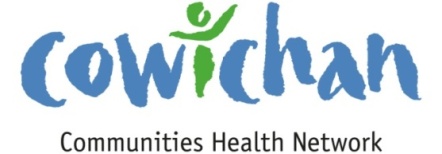 MINUTESThursday October 10, 2013 CVRD Board Room- 6:00 pmPresent:  Chair: Jennifer Jones, Robin Routledge, Anita McLeod, Sandra Goth, Gerry Giles, Grant Waldman, Cindy Lise, Denise Williams, Jane Hope, Joanna Nielson, Jan Tatlock, Pat Weaver, Gretchen Hartley, Amy Brophy, Laura Court, Bonnie ThomsonRegrets:  Carol Hunt, Rob Hutchins, Georg Stratemeyer, Robert Calnan, Jenn GeorgeAbsent:  Barb Lines, Gus Williams,Guests: On Leave:  Phil KentWelcome and IntroductionsAdoption of Agenda- Moved/second 					ApprovedSpotlight Speakers: NoneDelegation : Intelligent Aging Advisory Panel- Members from the Intelligent Aging Advisory Panel shared the history of their development and the upcoming Intelligent Aging Forum.  By working together with integrity and a focus on care the group will present information and education in regards to what services exist in the Cowichan Region.  This even will also include a “trade show” and community booths.  The event is free and includes a light lunch for all. Family members of seniors are also encouraged to attend.  Posters will be coming out soon for the October 24th Event at the Silver Bridge Travel Lodge.Discussion included ways to work with the CCHN and the Seniors community to promote healthy living.  It is great to see that business is engaging with Non Profits to promote healthy living for seniors.CCHN will share posters and promote the event through its networksMinutes of September 12 – Moved/second					Approved 	CorrespondenceNone	                       Business arising from minutes Attending Data Conference- Request for Funds for Linkage Conference for Public Policy and potentially to submit Abstract for Conference- The Admin Committee reviewed the request and will refrain from participating in the abstract and the attendance of the conference at this time. It was also discussed that there is significant data available through our resources in the communities as well as VIHA. There are many great conferences as well as many CCHN members wishing to attend that could result in precedent setting if CCHN funds were approved for this. The CCHN does encourage the sharing of information on upcoming conferences and events in order to allow agencies to send their own representatives.CCHN Committee Reports:                   Admin Committee- Budget- We are on target or below target in our 2013 budget to date. Now that we have a full year behind us it should help with budgeting for 2014.Business Arising from Admin CommitteeGranting:  Laura Court shared an update from the Family Meals project and a thank you card made by the guests who attended the event.  All of the participants came together and made a healthy fruit salad for their families as well as ate a healthy meal together with other families.  The children were read a story in English and Hul’qumi’num about eating healthy together.  All participants went home with a copy of the book.  After dinner the families participated in a number of activities, games and crafts around healthy eating together.  The feedback from the event was very positive.  It was noted that the collaboration with a number of agencies and programs to put the event on has resulted in more ideas and ways to enhance the second part of the project that is due to take place in February.Laura also shared that the Parent Conference is about to take place on October 26th.  This year’s event is free for parents and a significant effort has been placed into connecting with First Nations communities to assist with transportation to the event which should alleviate some of the barriers to participating in this day.Membership:  Cindy will be contacting members whose terms are up at the end of 2013.  All members are encouraged to remain at the Network.  If a member knows that they will be leaving please inform the CCHN so plans can be put in place to fill the vacancy.Asset Mapping / Data Collection- The requests for proposals closed on September 30.  There were six proposals submitted.  The Asset Mapping and Research Committee have reviewed all proposals and have short listed three.  Interviews will take place in the coming week to determine the successful candidate.Members were asked if they preferred a call in meeting to endorse the successful candidate or to have a face to face meeting.  The majority voted for a conference call meeting.Cindy will contact members with the call in number and time for this meeting.Communications – A meeting will be held next week with Caroll Taiji and the working group to preview the concept development of the communication strategy.  The Draft Strategy will likely be presented at the November meeting.CCHN Liaisons	Collaborative Services Committee – Robin reported that he presented the  idea of expanding the CSC to include representatives from the Medical Advisory Committee, (Specialists).  Working together with all sectors of the community will improve communication and planning in health services. Robin submitted a report that will be shared with network members.Hul’qumi’num Health Hub: Jennifer reported that due to the structural changes with mandate of the Hul’qumi’num Hub it has not met this year.  Jennifer shared that the October 1st transfer day was an important day for First Nations People.  It has been a long process but now that the First Nations Health Authority (FNHA) marks the official transfer of Health Canada’s First Nations Inuit Health (FNIH) Brance BC Region health services programs, employees, and resources to the FNHA, a first for Canada.                 Choose Cowichan Lake Update: Choose Cowichan Lake continues to work towards finding permanent family physicians for the Cowichan Lake Region.  There has been some interest and it is hoped that the positions will be filled by early in the New Year.  Three Physicians from the Beverly Street Clinic have now opened a walk in clinic that is open three days a week at this time.  Cowichan Lake Multi Disciplinary Team- An update was provided with this agenda   package.  The project continues to move forward and plans for the structure of the team have been determined by the community consultations.  It is likely that the team will consist of a nurse practitioner, primary care team nurse, dietician, social worker and administration person.  The Team will be working out of the Kaatza Health Centre.New Business:Strategic Planning with Island Health- Representatives from Island Health will be joining us at our November 13th meeting to talk about the 5 year strategic plan.  Plans are underway to hold a community forum the following day.Island Health Networks- Networking- Over the past couple of months the facilitators from Cowichan, Mount Waddington and Alberni Clayquot have been meeting and getting to know each other.  Cindy was invited to the Alberni Meeting a couple of weeks ago.  Together the three initiatives are planning an island meeting to learn more about each other and how they may work together.  Interest in the gathering is high and will now include the Hul’qumi’num Health Network as well as members from Island HealthJan recommended that we contact Oceanside to include them in the meeting as well because their region is also just starting out.November Pre Meeting Sharing – Gretchen Hartley Meeting adjourned at 7:30 PMMinutes taken by Cindy Lise